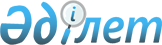 О бюджете Ефремовского сельского округа на 2024-2026 годыРешение Павлодарского районного маслихата Павлодарской области от 28 декабря 2023 года № 12/115
      Сноска. Вводится в действие с 01.01.2024 в соответствии с пунктом 3 настоящего решения.
      В соответствии с пунктом 2 статьи 75 Бюджетного кодекса Республики Казахстан, подпунктом 1) пункта 1 статьи 6 Закона Республики Казахстан "О местном государственном управлении и самоуправлении в Республике Казахстан", Павлодарский районный маслихат РЕШИЛ:
      1. Утвердить бюджет Ефремовского сельского округа на 2024-2026 годы согласно приложениям 1, 2 и 3 соответственно, в том числе на 2024 год в следующих объемах:
      1) доходы – 90 827 тысяч тенге, в том числе: 
      налоговые поступления – 4 835 тысячи тенге;
      неналоговые поступления – 320 тысячи тенге;
      поступления трансфертов – 85 672 тысячи тенге;
      2) затраты – 90 827 тысяч тенге;
      3) чистое бюджетное кредитование – равно нулю;
      4) сальдо по операциям с финансовыми активами – равно нулю;
      5) дефицит (профицит) бюджета – равно нулю;
      6) финансирование дефицита (использование профицита) бюджета – равно нулю.
      2. Учесть в бюджете Ефремовского сельского округа на 2024 год объем субвенции, передаваемой из районного бюджета в сумме 29 266 тысяч тенге. 
      3. Настоящее решение вводится в действие с 1 января 2024 года. О бюджете Ефремовского сельского округа на 2024 год О бюджете Ефремовского сельского округа на 2025 год О бюджете Ефремовского сельского округа на 2026 год
					© 2012. РГП на ПХВ «Институт законодательства и правовой информации Республики Казахстан» Министерства юстиции Республики Казахстан
				
      Председатель Павлодарского районного маслихата 

Ж. Шугаев
Приложение 1
к решению Павлодарского
районного маслихата
от 28 декабря 2023 года 
№ 12/115
Категория
Категория
Категория
Категория
Сумма (тысяч тенге)
Класс
Класс
Класс
Сумма (тысяч тенге)
Подкласс
Подкласс
Сумма (тысяч тенге)
Наименование
Сумма (тысяч тенге)
1
2
3
4
5
1. Доходы
90 827
1
Налоговые поступления
4 835
01
Подоходный налог
1 193
2
Индивидуальный подоходный налог 
1 193
04
Hалоги на собственность
3 445
1
Hалоги на имущество
230
3
Земельный налог
51
4
Hалог на транспортные средства
2 954
5
Единый земельный налог
210
05
Внутренние налоги на товары, работы и услуги
197
3
Поступления за использование природных и других ресурсов
197
2
Неналоговые поступления
320
01
Доходы от государственной собственности
320
5
Доходы от аренды имущества, находящегося в государственной собственности
320
4
Поступления трансфертов 
85 672
02
Трансферты из вышестоящих органов государственного управления
85 672
3
Трансферты из районных (городов областного значения) бюджетов
85 672
Функциональная группа 
Функциональная группа 
Функциональная группа 
Функциональная группа 
Функциональная группа 
Сумма (тысяч тенге)
Функциональная подгруппа
Функциональная подгруппа
Функциональная подгруппа
Функциональная подгруппа
Сумма (тысяч тенге)
Администратор бюджетных программ
Администратор бюджетных программ
Администратор бюджетных программ
Сумма (тысяч тенге)
Бюджетная программа
Бюджетная программа
Сумма (тысяч тенге)
Наименование
Сумма (тысяч тенге)
1
2
3
4
5
6
2.Затраты
90 827
01
Государственные услуги общего характера
29 034
1
Представительные, исполнительные и другие органы, выполняющие общие функции государственного управления
29 034
124
Аппарат акима города районного значения, села, поселка, сельского округа
29 034
001
Услуги по обеспечению деятельности акима города районного значения, села, поселка, сельского округа
29 034
07
Жилищно-коммунальное хозяйство
13 000
3
Благоустройство населенных пунктов
13 000
124
Аппарат акима города районного значения, села, поселка, сельского округа
13 000
008
Освещение улиц в населенных пунктах
3 644
010
Содержание мест захоронений и погребение безродных
56
011
Благоустройство и озеленение населенных пунктов
9 300
12
Транспорт и коммуникации
48 793
1
Автомобильный транспорт
48 793
124
Аппарат акима города районного значения, села, поселка, сельского округа
48 793
013
Обеспечение функционирования автомобильных дорог в городах районного значения, селах, поселках, сельских округах
1 392
045
Капитальный и средний ремонт автомобильных дорог в городах районного значения, селах, поселках, сельских округах
47 401
3. Чистое бюджетное кредитование
0
4. Сальдо по операциям с финансовыми активами
0
5. Дефицит (профицит) бюджета
0
6. Финансирование дефицита (использование профицита) бюджета
0Приложение 2
к решению Павлодарского
районного маслихата
от 28 декабря 2023 года 
№ 12/115
Категория
Категория
Категория
Категория
Сумма (тысяч тенге)
Класс
Класс
Класс
Сумма (тысяч тенге)
Подкласс
Подкласс
Сумма (тысяч тенге)
Наименование
Сумма (тысяч тенге)
1
2
3
4
5
1. Доходы
48 453
1
Налоговые поступления
5 067
01
Подоходный налог
1 252
2
Индивидуальный подоходный налог 
1 252
04
Hалоги на собственность
3 610
1
Hалоги на имущество
239
3
Земельный налог
52
4
Hалог на транспортные средства
3 101
5
Единый земельный налог
218
05
Внутренние налоги на товары, работы и услуги
205
3
Поступления за использование природных и других ресурсов
205
2
Неналоговые поступления
333
01
Доходы от государственной собственности
333
5
Доходы от аренды имущества, находящегося в государственной собственности
333
4
Поступления трансфертов 
43 053
02
Трансферты из вышестоящих органов государственного управления
43 053
3
Трансферты из районных (городов областного значения) бюджетов
43 053
Функциональная группа 
Функциональная группа 
Функциональная группа 
Функциональная группа 
Функциональная группа 
Сумма (тысяч тенге)
Функциональная подгруппа
Функциональная подгруппа
Функциональная подгруппа
Функциональная подгруппа
Сумма (тысяч тенге)
Администратор бюджетных программ
Администратор бюджетных программ
Администратор бюджетных программ
Сумма (тысяч тенге)
Бюджетная программа
Бюджетная программа
Сумма (тысяч тенге)
Наименование
Сумма (тысяч тенге)
1
2
3
4
5
6
2.Затраты
48 453
01
Государственные услуги общего характера
44 750
1
Представительные, исполнительные и другие органы, выполняющие общие функции государственного управления
44 750
124
Аппарат акима города районного значения, села, поселка, сельского округа
44 750
001
Услуги по обеспечению деятельности акима города районного значения, села, поселка, сельского округа
44 750
07
Жилищно-коммунальное хозяйство
3 041
3
Благоустройство населенных пунктов
3 041
124
Аппарат акима города районного значения, села, поселка, сельского округа
3 041
008
Освещение улиц в населенных пунктах
2 750
010
Содержание мест захоронений и погребение безродных
57
011
Благоустройство и озеленение населенных пунктов
234
12
Транспорт и коммуникации
662
1
Автомобильный транспорт
662
124
Аппарат акима города районного значения, села, поселка, сельского округа
662
013
Обеспечение функционирования автомобильных дорог в городах районного значения, селах, поселках, сельских округах
662
3. Чистое бюджетное кредитование
0
4. Сальдо по операциям с финансовыми активами
0
5. Дефицит (профицит) бюджета
0
6. Финансирование дефицита (использование профицита) бюджета
0Приложение 3
к решению Павлодарского
районного маслихата
от 28 декабря 2023 года 
№ 12/115
Категория
Категория
Категория
Категория
Сумма (тысяч тенге)
Класс
Класс
Класс
Сумма (тысяч тенге)
Подкласс
Подкласс
Сумма (тысяч тенге)
Наименование
Сумма (тысяч тенге)
1
2
3
4
5
1. Доходы
49 457
1
Налоговые поступления
5 269
01
Подоходный налог
1 303
2
Индивидуальный подоходный налог 
1 303
04
Hалоги на собственность
3 753
1
Hалоги на имущество
249
3
Земельный налог
53
4
Hалог на транспортные средства
3 226
5
Единый земельный налог
225
05
Внутренние налоги на товары, работы и услуги
213
3
Поступления за использование природных и других ресурсов
213
2
Неналоговые поступления
343
01
Доходы от государственной собственности
343
5
Доходы от аренды имущества, находящегося в государственной собственности
343
4
Поступления трансфертов 
43 845
02
Трансферты из вышестоящих органов государственного управления
43 845
3
Трансферты из районных (городов областного значения) бюджетов
43 845
Функциональная группа 
Функциональная группа 
Функциональная группа 
Функциональная группа 
Функциональная группа 
Сумма (тысяч тенге)
Функциональная подгруппа
Функциональная подгруппа
Функциональная подгруппа
Функциональная подгруппа
Сумма (тысяч тенге)
Администратор бюджетных программ
Администратор бюджетных программ
Администратор бюджетных программ
Сумма (тысяч тенге)
Бюджетная программа
Бюджетная программа
Сумма (тысяч тенге)
Наименование
Сумма (тысяч тенге)
1
2
3
4
5
6
2.Затраты
49 457
01
Государственные услуги общего характера
45 436
1
Представительные, исполнительные и другие органы, выполняющие общие функции государственного управления
45 436
124
Аппарат акима города районного значения, села, поселка, сельского округа
45 436
001
Услуги по обеспечению деятельности акима города районного значения, села, поселка, сельского округа
45 436
07
Жилищно-коммунальное хозяйство
3 127
3
Благоустройство населенных пунктов
3 127
124
Аппарат акима города районного значения, села, поселка, сельского округа
3 127
008
Освещение улиц в населенных пунктах
2 859
010
Содержание мест захоронений и погребение безродных
59
011
Благоустройство и озеленение населенных пунктов
209
12
Транспорт и коммуникации
894
1
Автомобильный транспорт
894
124
Аппарат акима города районного значения, села, поселка, сельского округа
894
013
Обеспечение функционирования автомобильных дорог в городах районного значения, селах, поселках, сельских округах
894
3. Чистое бюджетное кредитование
0
4. Сальдо по операциям с финансовыми активами
0
5. Дефицит (профицит) бюджета
0
6. Финансирование дефицита (использование профицита) бюджета
0